Quantitative chemistry: knowledge checkThis diagram represents a chemical equation. Label the diagram using the words below. compound               element               moleculeproduct               reactants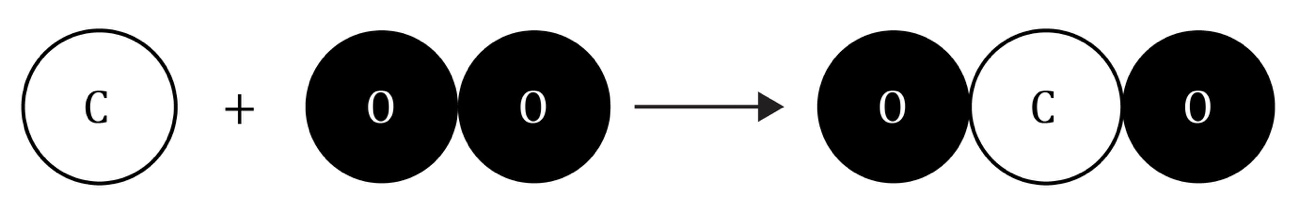 Choose suitable words to complete the sentences:The diagram in question 1.1 shows an equation summarising a ___________________________. The ___________________________ can be found on the right-hand side of the arrow. The ___________________________ can be found on the left-hand side of the arrow. The reactants are ___________________________ and ___________________________. Choose suitable words to complete the sentences:The formula of the hydrogen molecule is ___________________________. 
The formula of the oxygen molecule is ___________________________. The formula of the water molecule is ___________________________. Both the reactants are ___________________________ that contain one type of atom only. The product is a ___________________________, which is a substance made up of two (or more) different atoms bonded together. Choose suitable words to complete the sentences:During a chemical reaction, ___________________________ are neither created nor destroyed. Instead, the atoms are just ___________________________ to form a new substance. This means that the total mass of the ___________________________ will be the same as the total mass of the ___________________________. In this example, there are four atoms of ___________________________ and two atoms of ___________________________ on both sides of the arrow. The equation is balanced and shows that the mass is conserved. The total ___________________________ stays the same during a chemical reaction. This is the law of ___________________________ of mass.Quantitative chemistry: test myselfWhat does the formula H2O mean in terms of the number and type of atoms? Complete the sentences.There are ___________________________ atoms of ___________________________ and ___________________________ atom of ___________________________ in one molecule of water. Write a word equation for the chemical reaction shown in the diagram.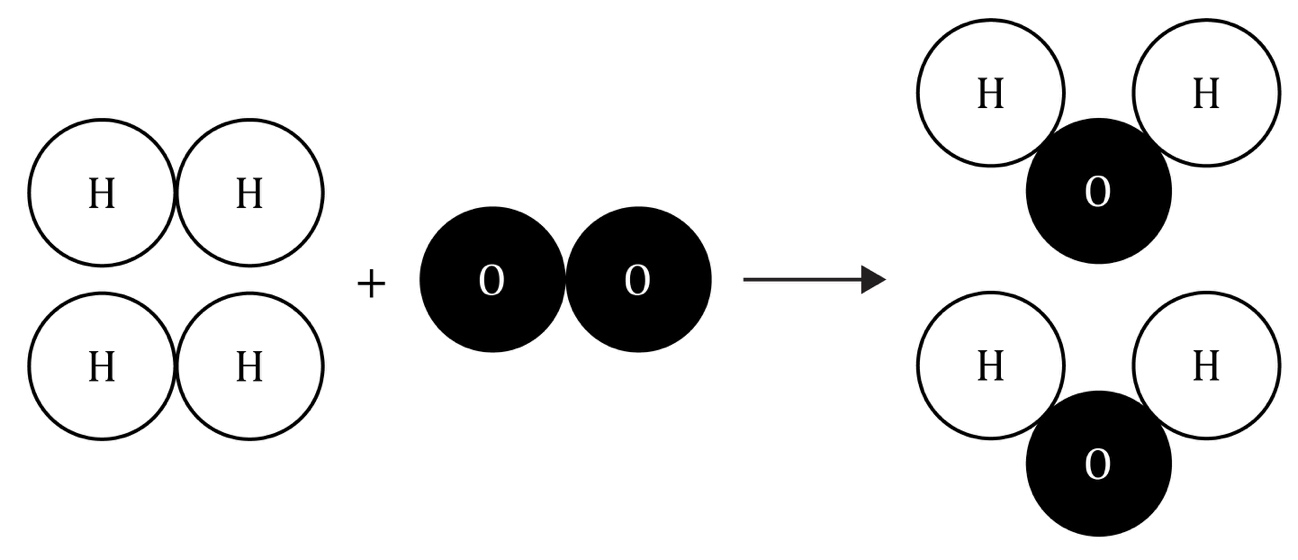 ________________________ + ________________________  ________________________What is the formula for one molecule of hydrogen? For example, the formula for water is H2O.Circle the correct answer.H2               H               h2               H2               h2What is the formula for one molecule of oxygen? For example, the formula for water is H2O.Circle the correct answer.O2               O               o2               o               o2Using your answers from questions 2.3 and 2.4, write a balanced symbol equation for the reaction shown in the diagram in question 2.2.________________________ + ________________________ ________________________Why does the number of hydrogen and oxygen atoms on the left-hand side of the arrow have to be equal to those on the right-hand side? Explain your answer in terms of conservation of mass by completing the sentences.During a chemical reaction, ___________________________ are only ___________________________; they cannot be ___________________________, and new ones are not made.How much water would you expect to make from 4 g of hydrogen and 32 g of oxygen?Show your working.How much water would expect to make from 20 kg of oxygen and 160 kg of hydrogen?Show your working.How much hydrogen would you need to react with 48 g of oxygen to make 54 g of water?Show your working.This is the word equation for heating calcium carbonate:calcium carbonate  calcium oxide + carbon dioxideHow much calcium carbonate produces 28 g calcium oxide and 22 g carbon dioxide when it completely decomposes?Show your working.Quantitative chemistry: feeling confident?Use the Periodic table to complete the table.Use the relative atomic masses from question 3.1 to calculate the relative formula mass of the compounds in the table. Some have been done for you.Quantitative chemistry: what do I understand?Think about your answers and confidence level for each mini-topic. Decide whether you understand it well, are unsure or need more help. Tick the appropriate column.ElementSymbolRelative atomic masshydrogenHoxygenOchlorineClcarbonCnitrogenNironFesodiumNamagnesiumMgcopperCusulfurSCompound nameFormulaCalculationRelative formula masswaterH2O (2 × H) + (1 × O)= (2 × 1) + (1 × 16)18sodium chloride (salt)NaClcarbon dioxideCO2methaneCH4ammoniaNH3copper sulfateCuSO4glucoseC6H12O6sodium carbonateNa2CO3magnesium hydroxideMg(OH)2  (1 × Mg) + (2 × O) + (2 × H)= (1 × 24) + (2 × 16) + (2 × 1)ammonium sulfate(NH4)2SO4Mini-topicI understand 
this wellI think I understand thisI need more 
help I understand that all substances are made up of atoms and molecules.I can identify elements and compounds.I can identify reactants and products in a chemical equation.I can write simple chemical formulas.I can understand and use the law of conservation of mass.I can write simple word equations.I can write simple balanced symbol equations.I can calculate the mass of a reactant or product in a chemical reaction given all other reacting masses.Feeling confident? topicsI understand 
this wellI think I understand thisI need more 
helpI can use the Periodic table to find the relative atomic masses of named elements.I can calculate relative formula mass.